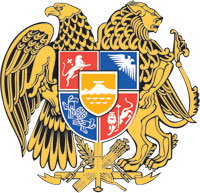 ՀԱՅԱՍՏԱՆԻ ՀԱՆՐԱՊԵՏՈՒԹՅԱՆ  ԿԱՌԱՎԱՐՈՒԹՅՈՒՆՈ  Ր  Ո  Շ  Ո Ւ  Մ15 ապրիլի 2022 թվականի  N              - Ն«ՀԱՅԱՍՏԱՆԻ ՀԱՆՐԱՊԵՏՈՒԹՅԱՆ 2022 ԹՎԱԿԱՆԻ ՊԵՏԱԿԱՆ ԲՅՈՒՋԵԻ ՄԱՍԻՆ» ՕՐԵՆՔՈՒՄ ՎԵՐԱԲԱՇԽՈՒՄ, ՓՈՓՈԽՈՒԹՅՈՒՆՆԵՐ ՈՒ ԼՐԱՑՈՒՄՆԵՐ ԵՎ ՀԱՅԱՍՏԱՆԻ ՀԱՆՐԱՊԵՏՈՒԹՅԱՆ ԿԱՌԱՎԱՐՈՒԹՅԱՆ 2021 ԹՎԱԿԱՆԻ ԴԵԿՏԵՄԲԵՐԻ 23-Ի N 2121-Ն ՈՐՈՇՄԱՆ ՄԵՋ ՓՈՓՈԽՈՒԹՅՈՒՆՆԵՐ ՈՒ ԼՐԱՑՈՒՄՆԵՐ ԿԱՏԱՐԵԼՈՒ ՄԱՍԻՆ --------------------------------------------------------------------------------------------------------------Հիմք ընդունելով «Հայաստանի Հանրապետության բյուջետային համակարգի մասին» օրենքի 23-րդ հոդվածի 3-րդ մասը՝ Հայաստանի Հանրապետության կառավարությունը    ո ր ո շ ու մ     է.1. «Հայաստանի Հանրապետության 2022 թվականի պետական բյուջեի մասին» օրենքի N 1 հավելվածի N 2 աղյուսակում կատարել վերաբաշխում, N 1 հավելվածի N 3 աղյուսակում և Հայաստանի Հանրապետության կառավարության 2021 թվականի դեկտեմբերի 23-ի «Հայաստանի Հանրապետության 2022 թվականի պետական բյուջեի կատարումն ապահովող միջոցառումների մասին» N 2121-Ն որոշման NN 3, 4, 5, 9, 9.1 և 10 հավելվածներում կատարել փոփոխություններ և լրացումներ՝ համաձայն NN 1, 2, 3, 4, 5, 6 և 7 հավելվածների:2. Սույն որոշումն ուժի մեջ է մտնում պաշտոնական հրապարակմանը հաջորդող  օրվանից:ՀԱՅԱՍՏԱՆԻ  ՀԱՆՐԱՊԵՏՈՒԹՅԱՆ                ՎԱՐՉԱՊԵՏ					         Ն. ՓԱՇԻՆՅԱՆԵրևան   Հավելված N 1       	   						          ՀՀ կառավարության 2022 թվականի						   	 						         ապրիլի 15-ի N             - Ն  որոշմանՀԱՅԱՍՏԱՆԻ  ՀԱՆՐԱՊԵՏՈՒԹՅԱՆ  ՎԱՐՉԱՊԵՏԻ ԱՇԽԱՏԱԿԱԶՄԻ                          ՂԵԿԱՎԱՐ	                                         								Ա. ՀԱՐՈՒԹՅՈՒՆՅԱՆՀավելված N 2       	   						          ՀՀ կառավարության 2022 թվականի						   	 						         ապրիլի 15-ի N             - Ն  որոշմանՀԱՅԱՍՏԱՆԻ  ՀԱՆՐԱՊԵՏՈՒԹՅԱՆ  ՎԱՐՉԱՊԵՏԻ ԱՇԽԱՏԱԿԱԶՄԻ                          ՂԵԿԱՎԱՐ	                                         								Ա. ՀԱՐՈՒԹՅՈՒՆՅԱՆ   Հավելված N 3       	   						          ՀՀ կառավարության 2022 թվականի						   	 						         ապրիլի 15-ի N             - Ն  որոշմանՀԱՅԱՍՏԱՆԻ  ՀԱՆՐԱՊԵՏՈՒԹՅԱՆ  ՎԱՐՉԱՊԵՏԻ ԱՇԽԱՏԱԿԱԶՄԻ                          ՂԵԿԱՎԱՐ	                                         								Ա. ՀԱՐՈՒԹՅՈՒՆՅԱՆ  Հավելված N 4       	   						          ՀՀ կառավարության 2022 թվականի						   	 						         ապրիլի 15-ի N             - Ն  որոշմանՀԱՅԱՍՏԱՆԻ  ՀԱՆՐԱՊԵՏՈՒԹՅԱՆ  ՎԱՐՉԱՊԵՏԻ ԱՇԽԱՏԱԿԱԶՄԻ                            ՂԵԿԱՎԱՐ	                                         								Ա. ՀԱՐՈՒԹՅՈՒՆՅԱՆ  Հավելված N 5       	   						          ՀՀ կառավարության 2022 թվականի						   	 						         ապրիլի 15-ի N             - Ն  որոշմանՀԱՅԱՍՏԱՆԻ  ՀԱՆՐԱՊԵՏՈՒԹՅԱՆ  ՎԱՐՉԱՊԵՏԻ ԱՇԽԱՏԱԿԱԶՄԻ                          ՂԵԿԱՎԱՐ	                                         								Ա. ՀԱՐՈՒԹՅՈՒՆՅԱՆ   Հավելված N 6       	   						          ՀՀ կառավարության 2022 թվականի						   	 						         ապրիլի 15-ի N             - Ն  որոշմանՀԱՅԱՍՏԱՆԻ  ՀԱՆՐԱՊԵՏՈՒԹՅԱՆ  ՎԱՐՉԱՊԵՏԻ ԱՇԽԱՏԱԿԱԶՄԻ                          ՂԵԿԱՎԱՐ	                                         								Ա. ՀԱՐՈՒԹՅՈՒՆՅԱՆ   Հավելված N 7       	   						          ՀՀ կառավարության 2022 թվականի						   	 						         ապրիլի 15-ի N             - Ն  որոշմանՀԱՅԱՍՏԱՆԻ  ՀԱՆՐԱՊԵՏՈՒԹՅԱՆ  ՎԱՐՉԱՊԵՏԻ ԱՇԽԱՏԱԿԱԶՄԻ                          ՂԵԿԱՎԱՐ	                                         								Ա. ՀԱՐՈՒԹՅՈՒՆՅԱՆ«ՀԱՅԱՍՏԱՆԻ ՀԱՆՐԱՊԵՏՈՒԹՅԱՆ 2022 ԹՎԱԿԱՆԻ ՊԵՏԱԿԱՆ ԲՅՈՒՋԵԻ ՄԱՍԻՆ» ՀԱՅԱՍՏԱՆԻ ՀԱՆՐԱՊԵՏՈՒԹՅԱՆ OՐԵՆՔԻ N 1 ՀԱՎԵԼՎԱԾԻ N 2 ԱՂՅՈՒՍԱԿՈՒՄ ԿԱՏԱՐՎՈՂ ՎԵՐԱԲԱՇԽՈՒՄԸ ԵՎ ՀԱՅԱՍՏԱՆԻ ՀԱՆՐԱՊԵՏՈՒԹՅԱՆ ԿԱՌԱՎԱՐՈՒԹՅԱՆ 2021 ԹՎԱԿԱՆԻ ԴԵԿՏԵՄԲԵՐԻ 23-Ի N 2121-Ն ՈՐՈՇՄԱՆ N 5  ՀԱՎԵԼՎԱԾԻ  N 1  ԱՂՅՈՒՍԱԿՈՒՄ ԿԱՏԱՐՎՈՂ ՓՈՓՈԽՈՒԹՅՈՒՆՆԵՐԸ ԵՎ ԼՐԱՑՈՒՄՆԵՐԸ«ՀԱՅԱՍՏԱՆԻ ՀԱՆՐԱՊԵՏՈՒԹՅԱՆ 2022 ԹՎԱԿԱՆԻ ՊԵՏԱԿԱՆ ԲՅՈՒՋԵԻ ՄԱՍԻՆ» ՀԱՅԱՍՏԱՆԻ ՀԱՆՐԱՊԵՏՈՒԹՅԱՆ OՐԵՆՔԻ N 1 ՀԱՎԵԼՎԱԾԻ N 2 ԱՂՅՈՒՍԱԿՈՒՄ ԿԱՏԱՐՎՈՂ ՎԵՐԱԲԱՇԽՈՒՄԸ ԵՎ ՀԱՅԱՍՏԱՆԻ ՀԱՆՐԱՊԵՏՈՒԹՅԱՆ ԿԱՌԱՎԱՐՈՒԹՅԱՆ 2021 ԹՎԱԿԱՆԻ ԴԵԿՏԵՄԲԵՐԻ 23-Ի N 2121-Ն ՈՐՈՇՄԱՆ N 5  ՀԱՎԵԼՎԱԾԻ  N 1  ԱՂՅՈՒՍԱԿՈՒՄ ԿԱՏԱՐՎՈՂ ՓՈՓՈԽՈՒԹՅՈՒՆՆԵՐԸ ԵՎ ԼՐԱՑՈՒՄՆԵՐԸ«ՀԱՅԱՍՏԱՆԻ ՀԱՆՐԱՊԵՏՈՒԹՅԱՆ 2022 ԹՎԱԿԱՆԻ ՊԵՏԱԿԱՆ ԲՅՈՒՋԵԻ ՄԱՍԻՆ» ՀԱՅԱՍՏԱՆԻ ՀԱՆՐԱՊԵՏՈՒԹՅԱՆ OՐԵՆՔԻ N 1 ՀԱՎԵԼՎԱԾԻ N 2 ԱՂՅՈՒՍԱԿՈՒՄ ԿԱՏԱՐՎՈՂ ՎԵՐԱԲԱՇԽՈՒՄԸ ԵՎ ՀԱՅԱՍՏԱՆԻ ՀԱՆՐԱՊԵՏՈՒԹՅԱՆ ԿԱՌԱՎԱՐՈՒԹՅԱՆ 2021 ԹՎԱԿԱՆԻ ԴԵԿՏԵՄԲԵՐԻ 23-Ի N 2121-Ն ՈՐՈՇՄԱՆ N 5  ՀԱՎԵԼՎԱԾԻ  N 1  ԱՂՅՈՒՍԱԿՈՒՄ ԿԱՏԱՐՎՈՂ ՓՈՓՈԽՈՒԹՅՈՒՆՆԵՐԸ ԵՎ ԼՐԱՑՈՒՄՆԵՐԸ«ՀԱՅԱՍՏԱՆԻ ՀԱՆՐԱՊԵՏՈՒԹՅԱՆ 2022 ԹՎԱԿԱՆԻ ՊԵՏԱԿԱՆ ԲՅՈՒՋԵԻ ՄԱՍԻՆ» ՀԱՅԱՍՏԱՆԻ ՀԱՆՐԱՊԵՏՈՒԹՅԱՆ OՐԵՆՔԻ N 1 ՀԱՎԵԼՎԱԾԻ N 2 ԱՂՅՈՒՍԱԿՈՒՄ ԿԱՏԱՐՎՈՂ ՎԵՐԱԲԱՇԽՈՒՄԸ ԵՎ ՀԱՅԱՍՏԱՆԻ ՀԱՆՐԱՊԵՏՈՒԹՅԱՆ ԿԱՌԱՎԱՐՈՒԹՅԱՆ 2021 ԹՎԱԿԱՆԻ ԴԵԿՏԵՄԲԵՐԻ 23-Ի N 2121-Ն ՈՐՈՇՄԱՆ N 5  ՀԱՎԵԼՎԱԾԻ  N 1  ԱՂՅՈՒՍԱԿՈՒՄ ԿԱՏԱՐՎՈՂ ՓՈՓՈԽՈՒԹՅՈՒՆՆԵՐԸ ԵՎ ԼՐԱՑՈՒՄՆԵՐԸ«ՀԱՅԱՍՏԱՆԻ ՀԱՆՐԱՊԵՏՈՒԹՅԱՆ 2022 ԹՎԱԿԱՆԻ ՊԵՏԱԿԱՆ ԲՅՈՒՋԵԻ ՄԱՍԻՆ» ՀԱՅԱՍՏԱՆԻ ՀԱՆՐԱՊԵՏՈՒԹՅԱՆ OՐԵՆՔԻ N 1 ՀԱՎԵԼՎԱԾԻ N 2 ԱՂՅՈՒՍԱԿՈՒՄ ԿԱՏԱՐՎՈՂ ՎԵՐԱԲԱՇԽՈՒՄԸ ԵՎ ՀԱՅԱՍՏԱՆԻ ՀԱՆՐԱՊԵՏՈՒԹՅԱՆ ԿԱՌԱՎԱՐՈՒԹՅԱՆ 2021 ԹՎԱԿԱՆԻ ԴԵԿՏԵՄԲԵՐԻ 23-Ի N 2121-Ն ՈՐՈՇՄԱՆ N 5  ՀԱՎԵԼՎԱԾԻ  N 1  ԱՂՅՈՒՍԱԿՈՒՄ ԿԱՏԱՐՎՈՂ ՓՈՓՈԽՈՒԹՅՈՒՆՆԵՐԸ ԵՎ ԼՐԱՑՈՒՄՆԵՐԸ«ՀԱՅԱՍՏԱՆԻ ՀԱՆՐԱՊԵՏՈՒԹՅԱՆ 2022 ԹՎԱԿԱՆԻ ՊԵՏԱԿԱՆ ԲՅՈՒՋԵԻ ՄԱՍԻՆ» ՀԱՅԱՍՏԱՆԻ ՀԱՆՐԱՊԵՏՈՒԹՅԱՆ OՐԵՆՔԻ N 1 ՀԱՎԵԼՎԱԾԻ N 2 ԱՂՅՈՒՍԱԿՈՒՄ ԿԱՏԱՐՎՈՂ ՎԵՐԱԲԱՇԽՈՒՄԸ ԵՎ ՀԱՅԱՍՏԱՆԻ ՀԱՆՐԱՊԵՏՈՒԹՅԱՆ ԿԱՌԱՎԱՐՈՒԹՅԱՆ 2021 ԹՎԱԿԱՆԻ ԴԵԿՏԵՄԲԵՐԻ 23-Ի N 2121-Ն ՈՐՈՇՄԱՆ N 5  ՀԱՎԵԼՎԱԾԻ  N 1  ԱՂՅՈՒՍԱԿՈՒՄ ԿԱՏԱՐՎՈՂ ՓՈՓՈԽՈՒԹՅՈՒՆՆԵՐԸ ԵՎ ԼՐԱՑՈՒՄՆԵՐԸ             (հազ. դրամ)              (հազ. դրամ) Ծրագրային դասիչըԾրագրային դասիչըԲյուջետային հատկացումների գլխավոր կարգադրիչների, ծրագրերի և միջոցառումների անվանումներըՑուցանիշների փոփոխությունները (ավելացումները նշված են դրական նշանով, իսկ նվազեցումները՝ փակագծերում)Ցուցանիշների փոփոխությունները (ավելացումները նշված են դրական նշանով, իսկ նվազեցումները՝ փակագծերում)Ցուցանիշների փոփոխությունները (ավելացումները նշված են դրական նշանով, իսկ նվազեցումները՝ փակագծերում)ծրագիրըմիջոցառումըԲյուջետային հատկացումների գլխավոր կարգադրիչների, ծրագրերի և միջոցառումների անվանումներըառաջին կիսամյակինն ամիստարի ԸՆԴԱՄԵՆԸ---                      ՀՀ արտակարգ իրավիճակների նախարարություն                       ՀՀ արտակարգ իրավիճակների նախարարություն ---1090 Ծրագրի անվանումը---1090 Փրկարարական ծառայություններ1090 Ծրագրի նպատակը1090 Արտակարգ իրավիճակների արդյունավետ արձագանք1090 Վերջնական արդյունքի նկարագրությունը1090 Արտակարգ իրավիճակների հնարավոր դեպքերի կանխում՝ դրանց ժամանակին արձագանքում՝ հետևանքների նվազեցում և բնակչության պաշտպանություն Ծրագրի միջոցառումներ11001Միջոցառման անվանումը(4,628.0)(7,991.0)(8,516.0)11001Փրկարարական ծառայություններ11001Միջոցառման նկարագրությունը11001Հրդեհաշիջման, հակահրդեհային քարոզչության, բնական և տեխնածին աղետների ժամանակ բնակչության և կառույցների պաշտպանություն11001Միջոցառման տեսակը11001Ծառայությունների մատուցում31001Միջոցառման անվանումը3,678.07,041.07,566.031001 Փրկարար ծառայության տեխնիկական հագեցվածության բարելավում31001Միջոցառման նկարագրությունը31001Համակարգչային գույքի և սարքավորումների ձեռքբերում31001Միջոցառման տեսակը31001Պետական մարմինների կողմից օգտագործվող ոչ ֆինանսական ակտիվների հետ գործառնություններ31007Միջոցառման անվանումը950.0950.0950.031007ԱԻՆ փրկարար ծառայության շենքային ապահովվածության և պայմանների բարելավում31007Միջոցառման նկարագրությունը31007Փրկարար ծառայության շենքերի և շինությունների  կառուցում, կապիտալ վերանորոգում 31007Միջոցառման տեսակը31007Պետական մարմինների կողմից օգտագործվող ոչ ֆինանսական ակտիվների հետ գործառնություններ ՀՀ կառավարություն ՀՀ կառավարություն---1139 Ծրագրի անվանումը---1139 ՀՀ կառավարության պահուստային ֆոնդ1139 Ծրագրի նպատակը1139Պետական բյուջեում չկանխատեսված, ինչպես նաև բյուջետային երաշխիքների ապահովման ծախսերի ֆինանսավորման ապահովում1139 Վերջնական արդյունքի նկարագրությունը1139 Պահուստային ֆոնդի կառավարման արդյունավետության և թափանցիկության ապահովում Ծրագրի միջոցառումներ Ծրագրի միջոցառումներ Ծրագրի միջոցառումներ 11001 Միջոցառման անվանումը950.0950.0950.0 11001ՀՀ կառավարության պահուստային ֆոնդ 11001 Միջոցառման նկարագրությունը 11001ՀՀ պետական բյուջեում նախատեսված ելքերի լրացուցիչ ֆինանսավորման՝ պետական բյուջեում չկանխատեսված ելքերի, ինչպես նաև բյուջետային երաշխիքների ապահովման ելքերի ֆինանսավորման ապահովում 11001 Միջոցառման տեսակը 11001 Ծառայությունների մատուցում Միջոցառման անվանումը(950.0)(950.0)(950.0)ՀՀ կառավարության պահուստային ֆոնդ Միջոցառման նկարագրությունըՀՀ պետական բյուջեում նախատեսված ելքերի լրացուցիչ ֆինանսավորման՝ պետական բյուջեում չկանխատեսված ելքերի, ինչպես նաև բյուջետային երաշխիքների ապահովման ելքերի ֆինանսավորման ապահովում Միջոցառման տեսակըՀԱՅԱՍՏԱՆԻ ՀԱՆՐԱՊԵՏՈՒԹՅԱՆ ԿԱՌԱՎԱՐՈՒԹՅԱՆ 2021 ԹՎԱԿԱՆԻ ԴԵԿՏԵՄԲԵՐԻ 23-Ի N 2121-Ն ՈՐՈՇՄԱՆ NN 3 ԵՎ 4 ՀԱՎԵԼՎԱԾՆԵՐՈՒՄ ԿԱՏԱՐՎՈՂ  ՓՈՓՈԽՈՒԹՅՈՒՆՆԵՐԸ ԵՎ ԼՐԱՑՈՒՄՆԵՐԸՀԱՅԱՍՏԱՆԻ ՀԱՆՐԱՊԵՏՈՒԹՅԱՆ ԿԱՌԱՎԱՐՈՒԹՅԱՆ 2021 ԹՎԱԿԱՆԻ ԴԵԿՏԵՄԲԵՐԻ 23-Ի N 2121-Ն ՈՐՈՇՄԱՆ NN 3 ԵՎ 4 ՀԱՎԵԼՎԱԾՆԵՐՈՒՄ ԿԱՏԱՐՎՈՂ  ՓՈՓՈԽՈՒԹՅՈՒՆՆԵՐԸ ԵՎ ԼՐԱՑՈՒՄՆԵՐԸՀԱՅԱՍՏԱՆԻ ՀԱՆՐԱՊԵՏՈՒԹՅԱՆ ԿԱՌԱՎԱՐՈՒԹՅԱՆ 2021 ԹՎԱԿԱՆԻ ԴԵԿՏԵՄԲԵՐԻ 23-Ի N 2121-Ն ՈՐՈՇՄԱՆ NN 3 ԵՎ 4 ՀԱՎԵԼՎԱԾՆԵՐՈՒՄ ԿԱՏԱՐՎՈՂ  ՓՈՓՈԽՈՒԹՅՈՒՆՆԵՐԸ ԵՎ ԼՐԱՑՈՒՄՆԵՐԸՀԱՅԱՍՏԱՆԻ ՀԱՆՐԱՊԵՏՈՒԹՅԱՆ ԿԱՌԱՎԱՐՈՒԹՅԱՆ 2021 ԹՎԱԿԱՆԻ ԴԵԿՏԵՄԲԵՐԻ 23-Ի N 2121-Ն ՈՐՈՇՄԱՆ NN 3 ԵՎ 4 ՀԱՎԵԼՎԱԾՆԵՐՈՒՄ ԿԱՏԱՐՎՈՂ  ՓՈՓՈԽՈՒԹՅՈՒՆՆԵՐԸ ԵՎ ԼՐԱՑՈՒՄՆԵՐԸՀԱՅԱՍՏԱՆԻ ՀԱՆՐԱՊԵՏՈՒԹՅԱՆ ԿԱՌԱՎԱՐՈՒԹՅԱՆ 2021 ԹՎԱԿԱՆԻ ԴԵԿՏԵՄԲԵՐԻ 23-Ի N 2121-Ն ՈՐՈՇՄԱՆ NN 3 ԵՎ 4 ՀԱՎԵԼՎԱԾՆԵՐՈՒՄ ԿԱՏԱՐՎՈՂ  ՓՈՓՈԽՈՒԹՅՈՒՆՆԵՐԸ ԵՎ ԼՐԱՑՈՒՄՆԵՐԸՀԱՅԱՍՏԱՆԻ ՀԱՆՐԱՊԵՏՈՒԹՅԱՆ ԿԱՌԱՎԱՐՈՒԹՅԱՆ 2021 ԹՎԱԿԱՆԻ ԴԵԿՏԵՄԲԵՐԻ 23-Ի N 2121-Ն ՈՐՈՇՄԱՆ NN 3 ԵՎ 4 ՀԱՎԵԼՎԱԾՆԵՐՈՒՄ ԿԱՏԱՐՎՈՂ  ՓՈՓՈԽՈՒԹՅՈՒՆՆԵՐԸ ԵՎ ԼՐԱՑՈՒՄՆԵՐԸՀԱՅԱՍՏԱՆԻ ՀԱՆՐԱՊԵՏՈՒԹՅԱՆ ԿԱՌԱՎԱՐՈՒԹՅԱՆ 2021 ԹՎԱԿԱՆԻ ԴԵԿՏԵՄԲԵՐԻ 23-Ի N 2121-Ն ՈՐՈՇՄԱՆ NN 3 ԵՎ 4 ՀԱՎԵԼՎԱԾՆԵՐՈՒՄ ԿԱՏԱՐՎՈՂ  ՓՈՓՈԽՈՒԹՅՈՒՆՆԵՐԸ ԵՎ ԼՐԱՑՈՒՄՆԵՐԸՀԱՅԱՍՏԱՆԻ ՀԱՆՐԱՊԵՏՈՒԹՅԱՆ ԿԱՌԱՎԱՐՈՒԹՅԱՆ 2021 ԹՎԱԿԱՆԻ ԴԵԿՏԵՄԲԵՐԻ 23-Ի N 2121-Ն ՈՐՈՇՄԱՆ NN 3 ԵՎ 4 ՀԱՎԵԼՎԱԾՆԵՐՈՒՄ ԿԱՏԱՐՎՈՂ  ՓՈՓՈԽՈՒԹՅՈՒՆՆԵՐԸ ԵՎ ԼՐԱՑՈՒՄՆԵՐԸՀԱՅԱՍՏԱՆԻ ՀԱՆՐԱՊԵՏՈՒԹՅԱՆ ԿԱՌԱՎԱՐՈՒԹՅԱՆ 2021 ԹՎԱԿԱՆԻ ԴԵԿՏԵՄԲԵՐԻ 23-Ի N 2121-Ն ՈՐՈՇՄԱՆ NN 3 ԵՎ 4 ՀԱՎԵԼՎԱԾՆԵՐՈՒՄ ԿԱՏԱՐՎՈՂ  ՓՈՓՈԽՈՒԹՅՈՒՆՆԵՐԸ ԵՎ ԼՐԱՑՈՒՄՆԵՐԸՀԱՅԱՍՏԱՆԻ ՀԱՆՐԱՊԵՏՈՒԹՅԱՆ ԿԱՌԱՎԱՐՈՒԹՅԱՆ 2021 ԹՎԱԿԱՆԻ ԴԵԿՏԵՄԲԵՐԻ 23-Ի N 2121-Ն ՈՐՈՇՄԱՆ NN 3 ԵՎ 4 ՀԱՎԵԼՎԱԾՆԵՐՈՒՄ ԿԱՏԱՐՎՈՂ  ՓՈՓՈԽՈՒԹՅՈՒՆՆԵՐԸ ԵՎ ԼՐԱՑՈՒՄՆԵՐԸ(հազ. դրամ)(հազ. դրամ)(հազ. դրամ)(հազ. դրամ)Գործառական դասիչըԳործառական դասիչըԳործառական դասիչըԾրագրային դասիչըԾրագրային դասիչըԲյուջետային ծախսերի գործառական դասակարգման բաժինների, խմբերի և դասերի, բյուջետային հատկացումների գլխավոր կարգադրիչների, ծրագրերի, միջոցառումների և միջոցառումները կատարող պետական մարմինների անվանումներըՑուցանիշների փոփոխությունները (ավելացումները նշված են դրական նշանով, իսկ նվազեցումները՝ փակագծերում)Ցուցանիշների փոփոխությունները (ավելացումները նշված են դրական նշանով, իսկ նվազեցումները՝ փակագծերում)Ցուցանիշների փոփոխությունները (ավելացումները նշված են դրական նշանով, իսկ նվազեցումները՝ փակագծերում)բաժինըխումբըդասըծրագիրըմիջոցա-
ռումըԲյուջետային ծախսերի գործառական դասակարգման բաժինների, խմբերի և դասերի, բյուջետային հատկացումների գլխավոր կարգադրիչների, ծրագրերի, միջոցառումների և միջոցառումները կատարող պետական մարմինների անվանումներըառաջին կիսամյակինն ամիստարիԸնդամենը0.00.00.0 03 ՀԱՍԱՐԱԿԱԿԱՆ ԿԱՐԳ,  ԱՆՎՏԱՆԳՈՒԹՅՈՒՆ ԵՎ ԴԱՏԱԿԱՆ ԳՈՐԾՈՒՆԵՈՒԹՅՈՒՆ--- այդ թվում` 02 Փրկարար  ծառայություն--- այդ թվում` 01 Փրկարար ծառայություն---այդ թվում՝1090 Փրկարարական ծառայություններ--- այդ թվում`11001Փրկարարական ծառայություններ(4,628.0)(7,991.0)(8,516.0) այդ թվում` ըստ կատարողների ՀՀ արտակարգ իրավիճակների նախարարություն(4,628.0)(7,991.0)(8,516.0) այդ թվում` բյուջետային ծախսերի տնտեսագիտական դասակարգման հոդվածներ ԸՆԴԱՄԵՆԸ՝ ԾԱԽՍԵՐ(4,628.0)(7,991.0)(8,516.0) ԸՆԹԱՑԻԿ ԾԱԽՍԵՐ(4,628.0)(7,991.0)(8,516.0) ԾԱՌԱՅՈՒԹՅՈՒՆՆԵՐԻ  ԵՎ   ԱՊՐԱՆՔՆԵՐԻ  ՁԵՌՔԲԵՐՈՒՄ(3,678.0)(7,041.0)(7,566.0) Ծառայողական գործուղումների գծով ծախսեր(2,733.0)(5,466.0)(5,466.0) - Ներքին գործուղումներ(2,733.0)(5,466.0)(5,466.0) Նյութեր (ապրանքներ)(945.0)(1,575.0)(2,100.0) - Առողջապահական և լաբորատոր նյութեր(945.0)(1,575.0)(2,100.0) ԱՅԼ  ԾԱԽՍԵՐ(950.0)(950.0)(950.0) Հարկեր, պարտադիր վճարներ և տույժեր, որոնք կառավարման տարբեր մակարդակների կողմից կիրառվում են միմյանց նկատմամբ(950.0)(950.0)(950.0)31001 Փրկարար ծառայության տեխնիկական հագեցվածության բարելավում3,678.07,041.07,566.0 այդ թվում` ըստ կատարողների ՀՀ արտակարգ իրավիճակների նախարարություն3,678.07,041.07,566.0 այդ թվում` բյուջետային ծախսերի տնտեսագիտական դասակարգման հոդվածներ ՈՉ ՖԻՆԱՆՍԱԿԱՆ ԱԿՏԻՎՆԵՐԻ ԳԾՈՎ ԾԱԽՍԵՐ3,678.07,041.07,566.0 ՀԻՄՆԱԿԱՆ ՄԻՋՈՑՆԵՐ3,678.07,041.07,566.0 ՄԵՔԵՆԱՆԵՐ  ԵՎ  ՍԱՐՔԱՎՈՐՈՒՄՆԵՐ3,678.07,041.07,566.0 - Վարչական սարքավորումներ3,678.07,041.07,566.031007ԱԻՆ փրկարար ծառայության շենքային ապահովվածության և պայմանների բարելավում950.0950.0950.0 այդ թվում` ըստ կատարողների ՀՀ արտակարգ իրավիճակների նախարարություն950.0950.0950.0 այդ թվում` բյուջետային ծախսերի տնտեսագիտական դասակարգման հոդվածներ ԸՆԴԱՄԵՆԸ՝ ԾԱԽՍԵՐ950.0950.0950.0 ՈՉ ՖԻՆԱՆՍԱԿԱՆ ԱԿՏԻՎՆԵՐԻ ԳԾՈՎ ԾԱԽՍԵՐ950.0950.0950.0 ՀԻՄՆԱԿԱՆ ՄԻՋՈՑՆԵՐ950.0950.0950.0 ՇԵՆՔԵՐ ԵՎ ՇԻՆՈՒԹՅՈՒՆՆԵՐ950.0950.0950.0 - Նախագծահետազոտական ծախսեր950.0950.0950.0 11 ՀԻՄՆԱԿԱՆ ԲԱԺԻՆՆԵՐԻՆ ՉԴԱՍՎՈՂ ՊԱՀՈՒՍՏԱՅԻՆ ՖՈՆԴԵՐ--- այդ թվում` 01 ՀՀ կառավարության և համայնքների պահուստային ֆոնդ--- այդ թվում` 01 ՀՀ կառավարության պահուստային ֆոնդ--- այդ թվում` ՀՀ կառավարություն--- այդ թվում` 1139 ՀՀ կառավարության պահուստային ֆոնդ--- այդ թվում` 11001 ՀՀ կառավարության պահուստային ֆոնդ950.0950.0950.0 այդ թվում` ըստ կատարողների ՀՀ կառավարություն950.0950.0950.0 այդ թվում` բյուջետային ծախսերի տնտեսագիտական դասակարգման հոդվածներ ԸՆԴԱՄԵՆԸ՝ ԾԱԽՍԵՐ950.0950.0950.0 ԸՆԹԱՑԻԿ ԾԱԽՍԵՐ950.0950.0950.0 ԱՅԼ  ԾԱԽՍԵՐ950.0950.0950.0 Պահուստային միջոցներ950.0950.0950.0 11001 ՀՀ կառավարության պահուստային ֆոնդ(950.0)(950.0)(950.0) այդ թվում` ըստ կատարողների ՀՀ կառավարություն(950.0)(950.0)(950.0) այդ թվում` բյուջետային ծախսերի տնտեսագիտական դասակարգման հոդվածներ ԸՆԴԱՄԵՆԸ՝ ԾԱԽՍԵՐ(950.0)(950.0)(950.0) ԸՆԹԱՑԻԿ ԾԱԽՍԵՐ(950.0)(950.0)(950.0) ԱՅԼ  ԾԱԽՍԵՐ(950.0)(950.0)(950.0) Պահուստային միջոցներ(950.0)(950.0)(950.0)ՀԱՅԱՍՏԱՆԻ ՀԱՆՐԱՊԵՏՈՒԹՅԱՆ ԿԱՌԱՎԱՐՈՒԹՅԱՆ 2021 ԹՎԱԿԱՆԻ ԴԵԿՏԵՄԲԵՐԻ 23-Ի N  2121-Ն ՈՐՈՇՄԱՆ N 9 ՀԱՎԵԼՎԱԾԻ NN  9.18 ԵՎ 9.47 ԱՂՅՈՒՍԱԿՆԵՐՈՒՄ ԿԱՏԱՐՎՈՂ ՓՈՓՈԽՈՒԹՅՈՒՆՆԵՐԸ ԵՎ ԼՐԱՑՈՒՄՆԵՐԸՀԱՅԱՍՏԱՆԻ ՀԱՆՐԱՊԵՏՈՒԹՅԱՆ ԿԱՌԱՎԱՐՈՒԹՅԱՆ 2021 ԹՎԱԿԱՆԻ ԴԵԿՏԵՄԲԵՐԻ 23-Ի N  2121-Ն ՈՐՈՇՄԱՆ N 9 ՀԱՎԵԼՎԱԾԻ NN  9.18 ԵՎ 9.47 ԱՂՅՈՒՍԱԿՆԵՐՈՒՄ ԿԱՏԱՐՎՈՂ ՓՈՓՈԽՈՒԹՅՈՒՆՆԵՐԸ ԵՎ ԼՐԱՑՈՒՄՆԵՐԸՀԱՅԱՍՏԱՆԻ ՀԱՆՐԱՊԵՏՈՒԹՅԱՆ ԿԱՌԱՎԱՐՈՒԹՅԱՆ 2021 ԹՎԱԿԱՆԻ ԴԵԿՏԵՄԲԵՐԻ 23-Ի N  2121-Ն ՈՐՈՇՄԱՆ N 9 ՀԱՎԵԼՎԱԾԻ NN  9.18 ԵՎ 9.47 ԱՂՅՈՒՍԱԿՆԵՐՈՒՄ ԿԱՏԱՐՎՈՂ ՓՈՓՈԽՈՒԹՅՈՒՆՆԵՐԸ ԵՎ ԼՐԱՑՈՒՄՆԵՐԸՀԱՅԱՍՏԱՆԻ ՀԱՆՐԱՊԵՏՈՒԹՅԱՆ ԿԱՌԱՎԱՐՈՒԹՅԱՆ 2021 ԹՎԱԿԱՆԻ ԴԵԿՏԵՄԲԵՐԻ 23-Ի N  2121-Ն ՈՐՈՇՄԱՆ N 9 ՀԱՎԵԼՎԱԾԻ NN  9.18 ԵՎ 9.47 ԱՂՅՈՒՍԱԿՆԵՐՈՒՄ ԿԱՏԱՐՎՈՂ ՓՈՓՈԽՈՒԹՅՈՒՆՆԵՐԸ ԵՎ ԼՐԱՑՈՒՄՆԵՐԸՀԱՅԱՍՏԱՆԻ ՀԱՆՐԱՊԵՏՈՒԹՅԱՆ ԿԱՌԱՎԱՐՈՒԹՅԱՆ 2021 ԹՎԱԿԱՆԻ ԴԵԿՏԵՄԲԵՐԻ 23-Ի N  2121-Ն ՈՐՈՇՄԱՆ N 9 ՀԱՎԵԼՎԱԾԻ NN  9.18 ԵՎ 9.47 ԱՂՅՈՒՍԱԿՆԵՐՈՒՄ ԿԱՏԱՐՎՈՂ ՓՈՓՈԽՈՒԹՅՈՒՆՆԵՐԸ ԵՎ ԼՐԱՑՈՒՄՆԵՐԸՀՀ  արտակարգ իրավիճակների նախարարությունՀՀ  արտակարգ իրավիճակների նախարարությունՀՀ  արտակարգ իրավիճակների նախարարությունՀՀ  արտակարգ իրավիճակների նախարարությունՀՀ  արտակարգ իրավիճակների նախարարությունՄԱՍ 2. ՊԵՏԱԿԱՆ ՄԱՐՄՆԻ ԳԾՈՎ ԱՐԴՅՈՒՆՔԱՅԻՆ (ԿԱՏԱՐՈՂԱԿԱՆ) ՑՈՒՑԱՆԻՇՆԵՐԸ      ՄԱՍ 2. ՊԵՏԱԿԱՆ ՄԱՐՄՆԻ ԳԾՈՎ ԱՐԴՅՈՒՆՔԱՅԻՆ (ԿԱՏԱՐՈՂԱԿԱՆ) ՑՈՒՑԱՆԻՇՆԵՐԸ      ՄԱՍ 2. ՊԵՏԱԿԱՆ ՄԱՐՄՆԻ ԳԾՈՎ ԱՐԴՅՈՒՆՔԱՅԻՆ (ԿԱՏԱՐՈՂԱԿԱՆ) ՑՈՒՑԱՆԻՇՆԵՐԸ      ՄԱՍ 2. ՊԵՏԱԿԱՆ ՄԱՐՄՆԻ ԳԾՈՎ ԱՐԴՅՈՒՆՔԱՅԻՆ (ԿԱՏԱՐՈՂԱԿԱՆ) ՑՈՒՑԱՆԻՇՆԵՐԸ      Ծրագրի դասիչըԾրագրի անվանումը1090Փրկարարական ծառայություններԾրագրի միջոցառումներըԾրագրի դասիչը1090Ցուցանիշների փոփոխությունները (նվազեցումները նշված են փակագծերում)Ցուցանիշների փոփոխությունները (նվազեցումները նշված են փակագծերում)Ցուցանիշների փոփոխությունները (նվազեցումները նշված են փակագծերում)Միջոցառման դասիչը11001 առաջին կիսամյակ ինն ամիս տարի Միջոցառման անվանումըՓրկարարական ծառայություններՆկարագրությունըՀրդեհաշիջման, հակահրդեհային քարոզչության, բնական և տեխնածին աղետների ժամանակ բնակչության և կառույցների պաշտպանությունՄիջոցառման տեսակըԾառայությունների մատուցումՄիջոցառումն իրականացնողի անվանումը ՀՀ արտակարգ իրավիճակների նախարարություն Արդյունքի չափորոշիչներԱրդյունքի չափորոշիչներՄիջոցառման վրա կատարվող ծախսը (հազ. դրամ)Միջոցառման վրա կատարվող ծախսը (հազ. դրամ)(4,628.0)(7,991.0)(8,516.0)Ծրագրի դասիչը1090Ցուցանիշների փոփոխությունները (ավելացումները նշված են դրական նշանով)Ցուցանիշների փոփոխությունները (ավելացումները նշված են դրական նշանով)Ցուցանիշների փոփոխությունները (ավելացումները նշված են դրական նշանով)Միջոցառման դասիչը31001 առաջին կիսամյակ ինն ամիս տարի Միջոցառման անվանումը Փրկարար ծառայության տեխնիկական հագեցվածության բարելավումՆկարագրությունըՀամակարգչային և գրասենյակային սարքավորումների ձեռքբերումՄիջոցառման տեսակըՊետական մարմինների կողմից օգտագործվող ոչ ֆինանսական ակտիվների հետ գործառնություններՄիջոցառումն իրականացնողի անվանումը ՀՀ արտակարգ իրավիճակների նախարարություն Արդյունքի չափորոշիչներԱրդյունքի չափորոշիչներՔանակականՀամակարգչային սարքավորումների քանակ, հատ111ՔանակականԳրասենյակային գույք և սարքավորումների քանակ, հատ556969ՔանակականԲժշկական սարքավորումներ, հատ022ՔանակականՄարզական գույք և սարքավորումներ, հատ566ԺամկետայինՍարքավորումների ծառայության կանխատեսվող միջին ժամկետ, տարի101010Միջոցառման վրա կատարվող ծախսը (հազ. դրամ)Միջոցառման վրա կատարվող ծախսը (հազ. դրամ)3,678.07,041.07,566.0Ծրագրի դասիչը1090Ցուցանիշների փոփոխությունը (ավելացումները նշված են դրական նշանով)Ցուցանիշների փոփոխությունը (ավելացումները նշված են դրական նշանով)Ցուցանիշների փոփոխությունը (ավելացումները նշված են դրական նշանով)Միջոցառման դասիչը31007 առաջին կիսամյակ ինն ամիս տարի Միջոցառման անվանումըԱԻՆ փրկարար ծառայության շենքային ապահովվածության և պայմանների բարելավումՆկարագրությունըՓրկարար ծառայության շենքերի և շինությունների  կառուցում, կապիտալ վերանորոգում Միջոցառման տեսակըՊետական մարմինների կողմից օգտագործվող ոչ ֆինանսական ակտիվների հետ գործառնություններՄիջոցառումն իրականացնողի անվանումը ՀՀ արտակարգ իրավիճակների նախարարություն Արդյունքի չափորոշիչներԱրդյունքի չափորոշիչներ Նախագծանախահաշվային փաստաթղթերի փաթեթ, հատ 111Միջոցառման վրա կատարվող ծախսը (հազ. դրամ)Միջոցառման վրա կատարվող ծախսը (հազ. դրամ)950.0950.0950.0 ՀՀ կառավարություն  ՀՀ կառավարություն  ՀՀ կառավարություն  ՀՀ կառավարություն  ՀՀ կառավարություն  ՄԱՍ 2. ՊԵՏԱԿԱՆ ՄԱՐՄՆԻ ԳԾՈՎ ԱՐԴՅՈՒՆՔԱՅԻՆ (ԿԱՏԱՐՈՂԱԿԱՆ) ՑՈՒՑԱՆԻՇՆԵՐԸ  ՄԱՍ 2. ՊԵՏԱԿԱՆ ՄԱՐՄՆԻ ԳԾՈՎ ԱՐԴՅՈՒՆՔԱՅԻՆ (ԿԱՏԱՐՈՂԱԿԱՆ) ՑՈՒՑԱՆԻՇՆԵՐԸ  Ծրագրի դասիչը  Ծրագրի անվանումը 1139 ՀՀ կառավարության պահուստային ֆոնդ  Ծրագրի միջոցառումները  Ծրագրի միջոցառումները  Ծրագրի դասիչը1139Ցուցանիշների փոփոխությունը (ավելացումները նշված են դրական նշանով)Ցուցանիշների փոփոխությունը (ավելացումները նշված են դրական նշանով)Ցուցանիշների փոփոխությունը (ավելացումները նշված են դրական նշանով) Միջոցառման դասիչը 11001  առաջին կիսամյակ ինն ամիս տարի  Միջոցառման անվանումը ՀՀ կառավարության պահուստային ֆոնդ  Նկարագրությունը ՀՀ պետական բյուջեում նախատեսված ելքերի լրացուցիչ ֆինանսավորման՝ պետական բյուջեում չկանխատեսված ելքերի, ինչպես նաև բյուջետային երաշխիքների ապահովման ելքերի ֆինանսավորման ապահովում  Միջոցառման տեսակը Ծառայությունների մատուցում  Միջոցառումն իրականացնողի անվանումը ՀՀ կառավարություն  Արդյունքի չափորոշիչներ  Արդյունքի չափորոշիչներ  Միջոցառման վրա կատարվող ծախսը (հազ. դրամ)  Միջոցառման վրա կատարվող ծախսը (հազ. դրամ) 950.0950.0950.0 Ծրագրի դասիչը1139Ցուցանիշների փոփոխությունը (նվազեցումները նշված են փակագծերում)Ցուցանիշների փոփոխությունը (նվազեցումները նշված են փակագծերում)Ցուցանիշների փոփոխությունը (նվազեցումները նշված են փակագծերում) Միջոցառման դասիչը 11001  առաջին կիսամյակ ինն ամիս տարի  Միջոցառման անվանումը ՀՀ կառավարության պահուստային ֆոնդ  Նկարագրությունը ՀՀ պետական բյուջեում նախատեսված ելքերի լրացուցիչ ֆինանսավորման՝ պետական բյուջեում չկանխատեսված ելքերի, ինչպես նաև բյուջետային երաշխիքների ապահովման ելքերի ֆինանսավորման ապահովում  Միջոցառման տեսակը Ծառայությունների մատուցում  Միջոցառումն իրականացնողի անվանումը ՀՀ կառավարություն  Արդյունքի չափորոշիչներ  Արդյունքի չափորոշիչներ  Միջոցառման վրա կատարվող ծախսը (հազ. դրամ)  Միջոցառման վրա կատարվող ծախսը (հազ. դրամ) (950.0)(950.0)(950.0)ՀԱՅԱՍՏԱՆԻ ՀԱՆՐԱՊԵՏՈՒԹՅԱՆ ԿԱՌԱՎԱՐՈՒԹՅԱՆ 2021 ԹՎԱԿԱՆԻ ԴԵԿՏԵՄԲԵՐԻ 23-Ի N 2121-Ն ՈՐՈՇՄԱՆ N 9.1 ՀԱՎԵԼՎԱԾԻ NN 9.1.19 ԵՎ 9.1.59 ԱՂՅՈՒՍԱԿՆԵՐՈՒՄ ԿԱՏԱՐՎՈՂ ՓՈՓՈԽՈՒԹՅՈՒՆՆԵՐԸՀԱՅԱՍՏԱՆԻ ՀԱՆՐԱՊԵՏՈՒԹՅԱՆ ԿԱՌԱՎԱՐՈՒԹՅԱՆ 2021 ԹՎԱԿԱՆԻ ԴԵԿՏԵՄԲԵՐԻ 23-Ի N 2121-Ն ՈՐՈՇՄԱՆ N 9.1 ՀԱՎԵԼՎԱԾԻ NN 9.1.19 ԵՎ 9.1.59 ԱՂՅՈՒՍԱԿՆԵՐՈՒՄ ԿԱՏԱՐՎՈՂ ՓՈՓՈԽՈՒԹՅՈՒՆՆԵՐԸՀԱՅԱՍՏԱՆԻ ՀԱՆՐԱՊԵՏՈՒԹՅԱՆ ԿԱՌԱՎԱՐՈՒԹՅԱՆ 2021 ԹՎԱԿԱՆԻ ԴԵԿՏԵՄԲԵՐԻ 23-Ի N 2121-Ն ՈՐՈՇՄԱՆ N 9.1 ՀԱՎԵԼՎԱԾԻ NN 9.1.19 ԵՎ 9.1.59 ԱՂՅՈՒՍԱԿՆԵՐՈՒՄ ԿԱՏԱՐՎՈՂ ՓՈՓՈԽՈՒԹՅՈՒՆՆԵՐԸՀԱՅԱՍՏԱՆԻ ՀԱՆՐԱՊԵՏՈՒԹՅԱՆ ԿԱՌԱՎԱՐՈՒԹՅԱՆ 2021 ԹՎԱԿԱՆԻ ԴԵԿՏԵՄԲԵՐԻ 23-Ի N 2121-Ն ՈՐՈՇՄԱՆ N 9.1 ՀԱՎԵԼՎԱԾԻ NN 9.1.19 ԵՎ 9.1.59 ԱՂՅՈՒՍԱԿՆԵՐՈՒՄ ԿԱՏԱՐՎՈՂ ՓՈՓՈԽՈՒԹՅՈՒՆՆԵՐԸՀԱՅԱՍՏԱՆԻ ՀԱՆՐԱՊԵՏՈՒԹՅԱՆ ԿԱՌԱՎԱՐՈՒԹՅԱՆ 2021 ԹՎԱԿԱՆԻ ԴԵԿՏԵՄԲԵՐԻ 23-Ի N 2121-Ն ՈՐՈՇՄԱՆ N 9.1 ՀԱՎԵԼՎԱԾԻ NN 9.1.19 ԵՎ 9.1.59 ԱՂՅՈՒՍԱԿՆԵՐՈՒՄ ԿԱՏԱՐՎՈՂ ՓՈՓՈԽՈՒԹՅՈՒՆՆԵՐԸՀՀ  արտակարգ իրավիճակների նախարարություն ՀՀ  արտակարգ իրավիճակների նախարարություն ՀՀ  արտակարգ իրավիճակների նախարարություն ՀՀ  արտակարգ իրավիճակների նախարարություն ՀՀ  արտակարգ իրավիճակների նախարարություն ՄԱՍ 1. ՊԵՏԱԿԱՆ ՄԱՐՄՆԻ ԳԾՈՎ ԱՐԴՅՈՒՆՔԱՅԻՆ (ԿԱՏԱՐՈՂԱԿԱՆ) ՑՈՒՑԱՆԻՇՆԵՐԸՄԱՍ 1. ՊԵՏԱԿԱՆ ՄԱՐՄՆԻ ԳԾՈՎ ԱՐԴՅՈՒՆՔԱՅԻՆ (ԿԱՏԱՐՈՂԱԿԱՆ) ՑՈՒՑԱՆԻՇՆԵՐԸԾրագրի դասիչըԾրագրի անվանումը1090Փրկարարական ծառայություններԾրագրի միջոցառումներըԾրագրի դասիչը1090Ցուցանիշների փոփոխությունները (նվազեցումները նշված են փակագծերում)Ցուցանիշների փոփոխությունները (նվազեցումները նշված են փակագծերում)Ցուցանիշների փոփոխությունները (նվազեցումները նշված են փակագծերում)Միջոցառման դասիչը11001 առաջին կիսամյակ ինն ամիս տարի Միջոցառման անվանումըՓրկարարական ծառայություններՆկարագրությունըՀրդեհաշիջման, հակահրդեհային քարոզչության, բնական և տեխնածին աղետների ժամանակ բնակչության և կառույցների պաշտպանությունՄիջոցառման տեսակըԾառայությունների մատուցումՄիջոցառումն իրականացնողի անվանումը ՀՀ արտակարգ իրավիճակների նախարարություն Արդյունքի չափորոշիչներԱրդյունքի չափորոշիչներՄիջոցառման վրա կատարվող ծախսը (հազ. դրամ)Միջոցառման վրա կատարվող ծախսը (հազ. դրամ)(4,628.0)(7,991.0)(8,516.0)Ծրագրի դասիչը1090Ցուցանիշների փոփոխությունները (ավելացումները նշված են դրական նշանով)Ցուցանիշների փոփոխությունները (ավելացումները նշված են դրական նշանով)Ցուցանիշների փոփոխությունները (ավելացումները նշված են դրական նշանով)Միջոցառման դասիչը31001 առաջին կիսամյակ ինն ամիս տարի Միջոցառման անվանումը Փրկարար ծառայության տեխնիկական հագեցվածության բարելավումՆկարագրությունըՀամակարգչային և գրասենյակային սարքավորումների ձեռքբերումՄիջոցառման տեսակըՊետական մարմինների կողմից օգտագործվող ոչ ֆինանսական ակտիվների հետ գործառնություններՄիջոցառումն իրականացնողի անվանումը ՀՀ արտակարգ իրավիճակների նախարարություն Արդյունքի չափորոշիչներԱրդյունքի չափորոշիչներՔանակականՀամակարգչային սարքավորումների քանակ, հատ111ՔանակականԳրասենյակային գույք և սարքավորումների քանակ, հատ556969ՔանակականԲժշկական սարքավորումներ, հատ022ՔանակականՄարզական գույք և սարքավորումներ, հատ566ԺամկետայինՍարքավորումների ծառայության կանխատեսվող միջին ժամկետ, տարի101010Միջոցառման վրա կատարվող ծախսը (հազ. դրամ) Միջոցառման վրա կատարվող ծախսը (հազ. դրամ) 3,678.07,041.07,566.0Ծրագրի դասիչը1090Ցուցանիշների փոփոխությունը (ավելացումները նշված են դրական նշանով)Ցուցանիշների փոփոխությունը (ավելացումները նշված են դրական նշանով)Ցուցանիշների փոփոխությունը (ավելացումները նշված են դրական նշանով)Միջոցառման դասիչը31007 առաջին կիսամյակ ինն ամիս տարի Միջոցառման անվանումըԱԻՆ փրկարար ծառայության շենքային ապահովվածության և պայմանների բարելավումՆկարագրությունըՓրկարար ծառայության շենքերի և շինությունների  կառուցում, կապիտալ վերանորոգում Միջոցառման տեսակըՊետական մարմինների կողմից օգտագործվող ոչ ֆինանսական ակտիվների հետ գործառնություններՄիջոցառումն իրականացնողի անվանումը ՀՀ արտակարգ իրավիճակների նախարարություն Արդյունքի չափորոշիչներԱրդյունքի չափորոշիչներ Նախագծանախահաշվային փաստաթղթերի փաթեթ, հատ 111Միջոցառման վրա կատարվող ծախսը (հազ. դրամ)Միջոցառման վրա կատարվող ծախսը (հազ. դրամ)950.0950.0950.0 ՀՀ կառավարություն  ՀՀ կառավարություն  ՀՀ կառավարություն  ՀՀ կառավարություն  ՀՀ կառավարություն  ՄԱՍ 2. ՊԵՏԱԿԱՆ ՄԱՐՄՆԻ ԳԾՈՎ ԱՐԴՅՈՒՆՔԱՅԻՆ (ԿԱՏԱՐՈՂԱԿԱՆ) ՑՈՒՑԱՆԻՇՆԵՐԸ ՄԱՍ 2. ՊԵՏԱԿԱՆ ՄԱՐՄՆԻ ԳԾՈՎ ԱՐԴՅՈՒՆՔԱՅԻՆ (ԿԱՏԱՐՈՂԱԿԱՆ) ՑՈՒՑԱՆԻՇՆԵՐԸ ՄԱՍ 2. ՊԵՏԱԿԱՆ ՄԱՐՄՆԻ ԳԾՈՎ ԱՐԴՅՈՒՆՔԱՅԻՆ (ԿԱՏԱՐՈՂԱԿԱՆ) ՑՈՒՑԱՆԻՇՆԵՐԸ Ծրագրի դասիչը  Ծրագրի անվանումը 1139 ՀՀ կառավարության պահուստային ֆոնդ  Ծրագրի միջոցառումները  Ծրագրի միջոցառումները  Ծրագրի դասիչը1139Ցուցանիշների փոփոխությունը (ավելացումները նշված են դրական նշանով)Ցուցանիշների փոփոխությունը (ավելացումները նշված են դրական նշանով)Ցուցանիշների փոփոխությունը (ավելացումները նշված են դրական նշանով) Միջոցառման դասիչը 11001  առաջին կիսամյակ ինն ամիս տարի  Միջոցառման անվանումը ՀՀ կառավարության պահուստային ֆոնդ  Նկարագրությունը ՀՀ պետական բյուջեում նախատեսված ելքերի լրացուցիչ ֆինանսավորման՝ պետական բյուջեում չկանխատեսված ելքերի, ինչպես նաև բյուջետային երաշխիքների ապահովման ելքերի ֆինանսավորման ապահովում  Միջոցառման տեսակը  Ծառայությունների մատուցում  Միջոցառումն իրականացնողի անվանումը ՀՀ կառավարություն  Արդյունքի չափորոշիչներ  Արդյունքի չափորոշիչներ  Միջոցառման վրա կատարվող ծախսը (հազ. դրամ)  Միջոցառման վրա կատարվող ծախսը (հազ. դրամ) 950.0950.0950.0 Ծրագրի դասիչը1139Ցուցանիշների փոփոխությունը (նվազեցումները նշված են փակագծերում)Ցուցանիշների փոփոխությունը (նվազեցումները նշված են փակագծերում)Ցուցանիշների փոփոխությունը (նվազեցումները նշված են փակագծերում) Միջոցառման դասիչը 11001  առաջին կիսամյակ ինն ամիս տարի  Միջոցառման անվանումը ՀՀ կառավարության պահուստային ֆոնդ  Նկարագրությունը ՀՀ պետական բյուջեում նախատեսված ելքերի լրացուցիչ ֆինանսավորման՝ պետական բյուջեում չկանխատեսված ելքերի, ինչպես նաև բյուջետային երաշխիքների ապահովման ելքերի ֆինանսավորման ապահովում  Միջոցառման տեսակը Ծառայությունների մատուցում  Միջոցառումն իրականացնողի անվանումը ՀՀ կառավարություն  Արդյունքի չափորոշիչներ  Արդյունքի չափորոշիչներ  Միջոցառման վրա կատարվող ծախսը (հազ. դրամ)  Միջոցառման վրա կատարվող ծախսը (հազ. դրամ) (950.0)(950.0)(950.0)«ՀԱՅԱՍՏԱՆԻ  ՀԱՆՐԱՊԵՏՈՒԹՅԱՆ 2022 ԹՎԱԿԱՆԻ ՊԵՏԱԿԱՆ ԲՅՈՒՋԵԻ ՄԱՍԻՆ» ՀԱՅԱՍՏԱՆԻ  ՀԱՆՐԱՊԵՏՈՒԹՅԱՆ ՕՐԵՆՔԻ N 1 ՀԱՎԵԼՎԱԾԻ N 3  ԱՂՅՈՒՍԱԿՈՒՄ ԿԱՏԱՐՎՈՂ  ՓՈՓՈԽՈՒԹՅՈՒՆՆԵՐԸ ԵՎ ԼՐԱՑՈՒՄՆԵՐԸ«ՀԱՅԱՍՏԱՆԻ  ՀԱՆՐԱՊԵՏՈՒԹՅԱՆ 2022 ԹՎԱԿԱՆԻ ՊԵՏԱԿԱՆ ԲՅՈՒՋԵԻ ՄԱՍԻՆ» ՀԱՅԱՍՏԱՆԻ  ՀԱՆՐԱՊԵՏՈՒԹՅԱՆ ՕՐԵՆՔԻ N 1 ՀԱՎԵԼՎԱԾԻ N 3  ԱՂՅՈՒՍԱԿՈՒՄ ԿԱՏԱՐՎՈՂ  ՓՈՓՈԽՈՒԹՅՈՒՆՆԵՐԸ ԵՎ ԼՐԱՑՈՒՄՆԵՐԸ«ՀԱՅԱՍՏԱՆԻ  ՀԱՆՐԱՊԵՏՈՒԹՅԱՆ 2022 ԹՎԱԿԱՆԻ ՊԵՏԱԿԱՆ ԲՅՈՒՋԵԻ ՄԱՍԻՆ» ՀԱՅԱՍՏԱՆԻ  ՀԱՆՐԱՊԵՏՈՒԹՅԱՆ ՕՐԵՆՔԻ N 1 ՀԱՎԵԼՎԱԾԻ N 3  ԱՂՅՈՒՍԱԿՈՒՄ ԿԱՏԱՐՎՈՂ  ՓՈՓՈԽՈՒԹՅՈՒՆՆԵՐԸ ԵՎ ԼՐԱՑՈՒՄՆԵՐԸ«ՀԱՅԱՍՏԱՆԻ  ՀԱՆՐԱՊԵՏՈՒԹՅԱՆ 2022 ԹՎԱԿԱՆԻ ՊԵՏԱԿԱՆ ԲՅՈՒՋԵԻ ՄԱՍԻՆ» ՀԱՅԱՍՏԱՆԻ  ՀԱՆՐԱՊԵՏՈՒԹՅԱՆ ՕՐԵՆՔԻ N 1 ՀԱՎԵԼՎԱԾԻ N 3  ԱՂՅՈՒՍԱԿՈՒՄ ԿԱՏԱՐՎՈՂ  ՓՈՓՈԽՈՒԹՅՈՒՆՆԵՐԸ ԵՎ ԼՐԱՑՈՒՄՆԵՐԸ«ՀԱՅԱՍՏԱՆԻ  ՀԱՆՐԱՊԵՏՈՒԹՅԱՆ 2022 ԹՎԱԿԱՆԻ ՊԵՏԱԿԱՆ ԲՅՈՒՋԵԻ ՄԱՍԻՆ» ՀԱՅԱՍՏԱՆԻ  ՀԱՆՐԱՊԵՏՈՒԹՅԱՆ ՕՐԵՆՔԻ N 1 ՀԱՎԵԼՎԱԾԻ N 3  ԱՂՅՈՒՍԱԿՈՒՄ ԿԱՏԱՐՎՈՂ  ՓՈՓՈԽՈՒԹՅՈՒՆՆԵՐԸ ԵՎ ԼՐԱՑՈՒՄՆԵՐԸ«ՀԱՅԱՍՏԱՆԻ  ՀԱՆՐԱՊԵՏՈՒԹՅԱՆ 2022 ԹՎԱԿԱՆԻ ՊԵՏԱԿԱՆ ԲՅՈՒՋԵԻ ՄԱՍԻՆ» ՀԱՅԱՍՏԱՆԻ  ՀԱՆՐԱՊԵՏՈՒԹՅԱՆ ՕՐԵՆՔԻ N 1 ՀԱՎԵԼՎԱԾԻ N 3  ԱՂՅՈՒՍԱԿՈՒՄ ԿԱՏԱՐՎՈՂ  ՓՈՓՈԽՈՒԹՅՈՒՆՆԵՐԸ ԵՎ ԼՐԱՑՈՒՄՆԵՐԸ«ՀԱՅԱՍՏԱՆԻ  ՀԱՆՐԱՊԵՏՈՒԹՅԱՆ 2022 ԹՎԱԿԱՆԻ ՊԵՏԱԿԱՆ ԲՅՈՒՋԵԻ ՄԱՍԻՆ» ՀԱՅԱՍՏԱՆԻ  ՀԱՆՐԱՊԵՏՈՒԹՅԱՆ ՕՐԵՆՔԻ N 1 ՀԱՎԵԼՎԱԾԻ N 3  ԱՂՅՈՒՍԱԿՈՒՄ ԿԱՏԱՐՎՈՂ  ՓՈՓՈԽՈՒԹՅՈՒՆՆԵՐԸ ԵՎ ԼՐԱՑՈՒՄՆԵՐԸ«ՀԱՅԱՍՏԱՆԻ  ՀԱՆՐԱՊԵՏՈՒԹՅԱՆ 2022 ԹՎԱԿԱՆԻ ՊԵՏԱԿԱՆ ԲՅՈՒՋԵԻ ՄԱՍԻՆ» ՀԱՅԱՍՏԱՆԻ  ՀԱՆՐԱՊԵՏՈՒԹՅԱՆ ՕՐԵՆՔԻ N 1 ՀԱՎԵԼՎԱԾԻ N 3  ԱՂՅՈՒՍԱԿՈՒՄ ԿԱՏԱՐՎՈՂ  ՓՈՓՈԽՈՒԹՅՈՒՆՆԵՐԸ ԵՎ ԼՐԱՑՈՒՄՆԵՐԸ(հազ. դրամ)(հազ. դրամ)Ծրագրային դասիչըԾրագրային դասիչըԲյուջետային գլխավոր կարգադրիչների, ծրագրերի, միջոցառումների և ուղղությունների անվանումներըԸնդամենըՑուցանիշների փոփոխությունը (ավելացումները նշված են դրական նշանով)Ցուցանիշների փոփոխությունը (ավելացումները նշված են դրական նշանով)Ցուցանիշների փոփոխությունը (ավելացումները նշված են դրական նշանով)Ցուցանիշների փոփոխությունը (ավելացումները նշված են դրական նշանով)ծրագիրըմիջոցառումըԲյուջետային գլխավոր կարգադրիչների, ծրագրերի, միջոցառումների և ուղղությունների անվանումներըԸնդամենըկառուցման
աշխատանքներվերակառուցման,
վերանորոգման և
վերականգնման
աշխատանքներնախագծահե-
տազոտական,
գեոդեզիա-
քարտեզագրա-
կան աշխա-
տանքներոչ ֆինանսական այլ ակտիվների
ձեռքբերումԸՆԴԱՄԵՆԸ 8,516.00.00.0950.07,566.0այդ թվում`ՀՀ ԱՐՏԱԿԱՐԳ ԻՐԱՎԻՃԱԿՆԵՐԻ ՆԱԽԱՐԱՐՈՒԹՅՈՒՆ8,516.0 0.0 0.0 950.0 7,566.0 այդ թվում`109031001 Փրկարար ծառայության տեխնիկական հագեցվածության բարելավում7,566.0           7,566.0 109031007ԱԻՆ փրկարար ծառայության շենքային ապահովվածության և պայմանների բարելավում950.0 950.0 ՀԱՅԱՍՏԱՆԻ ՀԱՆՐԱՊԵՏՈՒԹՅԱՆ ԿԱՌԱՎԱՐՈՒԹՅԱՆ 2021 ԹՎԱԿԱՆԻ ԴԵԿՏԵՄԲԵՐԻ 23-Ի N 2121-Ն ՈՐՈՇՄԱՆ N 5 ՀԱՎԵԼՎԱԾԻ N 2 ԱՂՅՈՒՍԱԿՈՒՄ ԿԱՏԱՐՎՈՂ ՓՈՓՈԽՈՒԹՅՈՒՆՆԵՐԸ ԵՎ ԼՐԱՑՈՒՄՆԵՐԸՀԱՅԱՍՏԱՆԻ ՀԱՆՐԱՊԵՏՈՒԹՅԱՆ ԿԱՌԱՎԱՐՈՒԹՅԱՆ 2021 ԹՎԱԿԱՆԻ ԴԵԿՏԵՄԲԵՐԻ 23-Ի N 2121-Ն ՈՐՈՇՄԱՆ N 5 ՀԱՎԵԼՎԱԾԻ N 2 ԱՂՅՈՒՍԱԿՈՒՄ ԿԱՏԱՐՎՈՂ ՓՈՓՈԽՈՒԹՅՈՒՆՆԵՐԸ ԵՎ ԼՐԱՑՈՒՄՆԵՐԸՀԱՅԱՍՏԱՆԻ ՀԱՆՐԱՊԵՏՈՒԹՅԱՆ ԿԱՌԱՎԱՐՈՒԹՅԱՆ 2021 ԹՎԱԿԱՆԻ ԴԵԿՏԵՄԲԵՐԻ 23-Ի N 2121-Ն ՈՐՈՇՄԱՆ N 5 ՀԱՎԵԼՎԱԾԻ N 2 ԱՂՅՈՒՍԱԿՈՒՄ ԿԱՏԱՐՎՈՂ ՓՈՓՈԽՈՒԹՅՈՒՆՆԵՐԸ ԵՎ ԼՐԱՑՈՒՄՆԵՐԸՀԱՅԱՍՏԱՆԻ ՀԱՆՐԱՊԵՏՈՒԹՅԱՆ ԿԱՌԱՎԱՐՈՒԹՅԱՆ 2021 ԹՎԱԿԱՆԻ ԴԵԿՏԵՄԲԵՐԻ 23-Ի N 2121-Ն ՈՐՈՇՄԱՆ N 5 ՀԱՎԵԼՎԱԾԻ N 2 ԱՂՅՈՒՍԱԿՈՒՄ ԿԱՏԱՐՎՈՂ ՓՈՓՈԽՈՒԹՅՈՒՆՆԵՐԸ ԵՎ ԼՐԱՑՈՒՄՆԵՐԸՀԱՅԱՍՏԱՆԻ ՀԱՆՐԱՊԵՏՈՒԹՅԱՆ ԿԱՌԱՎԱՐՈՒԹՅԱՆ 2021 ԹՎԱԿԱՆԻ ԴԵԿՏԵՄԲԵՐԻ 23-Ի N 2121-Ն ՈՐՈՇՄԱՆ N 5 ՀԱՎԵԼՎԱԾԻ N 2 ԱՂՅՈՒՍԱԿՈՒՄ ԿԱՏԱՐՎՈՂ ՓՈՓՈԽՈՒԹՅՈՒՆՆԵՐԸ ԵՎ ԼՐԱՑՈՒՄՆԵՐԸՀԱՅԱՍՏԱՆԻ ՀԱՆՐԱՊԵՏՈՒԹՅԱՆ ԿԱՌԱՎԱՐՈՒԹՅԱՆ 2021 ԹՎԱԿԱՆԻ ԴԵԿՏԵՄԲԵՐԻ 23-Ի N 2121-Ն ՈՐՈՇՄԱՆ N 5 ՀԱՎԵԼՎԱԾԻ N 2 ԱՂՅՈՒՍԱԿՈՒՄ ԿԱՏԱՐՎՈՂ ՓՈՓՈԽՈՒԹՅՈՒՆՆԵՐԸ ԵՎ ԼՐԱՑՈՒՄՆԵՐԸ                                     (հազ. դրամ)                                      (հազ. դրամ)                                      (հազ. դրամ)                                      (հազ. դրամ) Ծրագրային դասիչըԾրագրային դասիչըԲյուջետային գլխավոր կարգադրիչների, ծրագրերի, միջոցառումների, միջոցառումները կատարող պետական մարմինների և ուղղությունների անվանումներըՑուցանիշների փոփոխությունը (ավելացումները նշված են դրական նշանով)Ցուցանիշների փոփոխությունը (ավելացումները նշված են դրական նշանով)Ցուցանիշների փոփոխությունը (ավելացումները նշված են դրական նշանով)ծրագիրըմիջոցառումըԲյուջետային գլխավոր կարգադրիչների, ծրագրերի, միջոցառումների, միջոցառումները կատարող պետական մարմինների և ուղղությունների անվանումներըառաջին կիսամյակինն ամիստարիԸՆԴԱՄԵՆԸ 4,628.07,991.08,516.0այդ թվում՝ ՀՀ ԱՐՏԱԿԱՐԳ ԻՐԱՎԻՃԱԿՆԵՐԻ ՆԱԽԱՐԱՐՈՒԹՅՈՒՆ4,628.0 7,991.0 8,516.0 այդ թվում`109031001 Փրկարար ծառայության տեխնիկական հագեցվածության բարելավում3,678.0 7,041.0 7,566.0 1090այդ թվում` ըստ կատարողների1090ՀՀ արտակարգ իրավիճակների նախարարություն1090Վարչական  սարքավորումներ 3,678.0 7,041.0 7,566.0 109031007ԱԻՆ փրկարար ծառայության շենքային ապահովվածության և պայմանների բարելավում950.0950.0950.01090այդ թվում` ըստ կատարողների1090ՀՀ արտակարգ իրավիճակների նախարարություն1090Նախագծահետազոտական փաստաթղթերի կազմման աշխատանքներ950.0950.0950.0ՀԱՅԱՍՏԱՆԻ ՀԱՆՐԱՊԵՏՈՒԹՅԱՆ ԿԱՌԱՎԱՐՈՒԹՅԱՆ 2021 ԹՎԱԿԱՆԻ ԴԵԿՏԵՄԲԵՐԻ 23-Ի N 2121-Ն ՈՐՈՇՄԱՆ N 10 ՀԱՎԵԼՎԱԾՈՒՄ ԿԱՏԱՐՎՈՂ ՓՈՓՈԽՈՒԹՅՈՒՆՆԵՐԸ ԵՎ ԼՐԱՑՈՒՄՆԵՐԸՀԱՅԱՍՏԱՆԻ ՀԱՆՐԱՊԵՏՈՒԹՅԱՆ ԿԱՌԱՎԱՐՈՒԹՅԱՆ 2021 ԹՎԱԿԱՆԻ ԴԵԿՏԵՄԲԵՐԻ 23-Ի N 2121-Ն ՈՐՈՇՄԱՆ N 10 ՀԱՎԵԼՎԱԾՈՒՄ ԿԱՏԱՐՎՈՂ ՓՈՓՈԽՈՒԹՅՈՒՆՆԵՐԸ ԵՎ ԼՐԱՑՈՒՄՆԵՐԸՀԱՅԱՍՏԱՆԻ ՀԱՆՐԱՊԵՏՈՒԹՅԱՆ ԿԱՌԱՎԱՐՈՒԹՅԱՆ 2021 ԹՎԱԿԱՆԻ ԴԵԿՏԵՄԲԵՐԻ 23-Ի N 2121-Ն ՈՐՈՇՄԱՆ N 10 ՀԱՎԵԼՎԱԾՈՒՄ ԿԱՏԱՐՎՈՂ ՓՈՓՈԽՈՒԹՅՈՒՆՆԵՐԸ ԵՎ ԼՐԱՑՈՒՄՆԵՐԸՀԱՅԱՍՏԱՆԻ ՀԱՆՐԱՊԵՏՈՒԹՅԱՆ ԿԱՌԱՎԱՐՈՒԹՅԱՆ 2021 ԹՎԱԿԱՆԻ ԴԵԿՏԵՄԲԵՐԻ 23-Ի N 2121-Ն ՈՐՈՇՄԱՆ N 10 ՀԱՎԵԼՎԱԾՈՒՄ ԿԱՏԱՐՎՈՂ ՓՈՓՈԽՈՒԹՅՈՒՆՆԵՐԸ ԵՎ ԼՐԱՑՈՒՄՆԵՐԸՀԱՅԱՍՏԱՆԻ ՀԱՆՐԱՊԵՏՈՒԹՅԱՆ ԿԱՌԱՎԱՐՈՒԹՅԱՆ 2021 ԹՎԱԿԱՆԻ ԴԵԿՏԵՄԲԵՐԻ 23-Ի N 2121-Ն ՈՐՈՇՄԱՆ N 10 ՀԱՎԵԼՎԱԾՈՒՄ ԿԱՏԱՐՎՈՂ ՓՈՓՈԽՈՒԹՅՈՒՆՆԵՐԸ ԵՎ ԼՐԱՑՈՒՄՆԵՐԸՀԱՅԱՍՏԱՆԻ ՀԱՆՐԱՊԵՏՈՒԹՅԱՆ ԿԱՌԱՎԱՐՈՒԹՅԱՆ 2021 ԹՎԱԿԱՆԻ ԴԵԿՏԵՄԲԵՐԻ 23-Ի N 2121-Ն ՈՐՈՇՄԱՆ N 10 ՀԱՎԵԼՎԱԾՈՒՄ ԿԱՏԱՐՎՈՂ ՓՈՓՈԽՈՒԹՅՈՒՆՆԵՐԸ ԵՎ ԼՐԱՑՈՒՄՆԵՐԸՀԱՅԱՍՏԱՆԻ ՀԱՆՐԱՊԵՏՈՒԹՅԱՆ ԿԱՌԱՎԱՐՈՒԹՅԱՆ 2021 ԹՎԱԿԱՆԻ ԴԵԿՏԵՄԲԵՐԻ 23-Ի N 2121-Ն ՈՐՈՇՄԱՆ N 10 ՀԱՎԵԼՎԱԾՈՒՄ ԿԱՏԱՐՎՈՂ ՓՈՓՈԽՈՒԹՅՈՒՆՆԵՐԸ ԵՎ ԼՐԱՑՈՒՄՆԵՐԸԳնման առարկայիԳնման առարկայիԳնման առարկայիԳնման առարկայիԳնման առարկայիԳնման առարկայիՑուցանիշների փոփոխությունը (ավելացումները նշված են դրական նշանով, իսկ նվազեցումները՝ փակագծերում) գումարը (հազ. դրամ)կոդըանվանումըգնման ձև չափի միավորըմիավորի գինըքանակըՑուցանիշների փոփոխությունը (ավելացումները նշված են դրական նշանով, իսկ նվազեցումները՝ փակագծերում) գումարը (հազ. դրամ)կոդըանվանումըգնման ձև չափի միավորըմիավորի գինըքանակըՑուցանիշների փոփոխությունը (ավելացումները նշված են դրական նշանով, իսկ նվազեցումները՝ փակագծերում) գումարը (հազ. դրամ) ՀՀ արտակարգ իրավիճակների նախարարություն ՀՀ արտակարգ իրավիճակների նախարարություն ՀՀ արտակարգ իրավիճակների նախարարություն ՀՀ արտակարգ իրավիճակների նախարարություն ՀՀ արտակարգ իրավիճակների նախարարություն ՀՀ արտակարգ իրավիճակների նախարարություն6,416.0Բաժին N 03Խումբ N 02Դաս N 01 Փրկարար  ծառայություն Փրկարար  ծառայություն Փրկարար  ծառայություն6,416.01090 11001Փրկարարական ծառայություններՓրկարարական ծառայություններՓրկարարական ծառայություններՓրկարարական ծառայություններՓրկարարական ծառայություններ(2,100.0) ՄԱՍ I. ԱՊՐԱՆՔՆԵՐ(2,100.0)33141212/18Բժշկական այլ նյութերԷԱՃհատ2100000(1)(2,100.0)1090 31001Փրկարար ծառայության տեխնիկական հագեցվածության բարելավումՓրկարար ծառայության տեխնիկական հագեցվածության բարելավումՓրկարար ծառայության տեխնիկական հագեցվածության բարելավումՓրկարար ծառայության տեխնիկական հագեցվածության բարելավումՓրկարար ծառայության տեխնիկական հագեցվածության բարելավում7,566.0 ՄԱՍ I. ԱՊՐԱՆՔՆԵՐ7,566.039711140Կենցաղային սառնարաններԷԱՃ հատ2960003888.030239210Տպիչ սարք, բազմաֆունկցիոնալ, A3, 13 էջ/րոպե արագությանԷԱՃհատ6370001637.039141260ԶգեստապահարաններԷԱՃհատ450006270.039138310Բազկաթոռ, շարժականԷԱՃհատ700006420.039121520ԳրապահարաններԷԱՃհատ830005415.039111180Աթոռ` գրասենյակայինԷԱՃհատ700030210.039121100ԳրասեղաններԷԱՃհատ420005210.039121330Սեղան` լսարանայինԷԱՃհատ5250010525.039121360Սեղան՝ ղեկավարիԷԱՃհատ1150002230.039151300Փափուկ կահույքԳՀլրակազմ2500002500.037421210ՎարժասարքերԷԱՃհատ4320001432.037421210ՎարժասարքերԷԱՃհատ3200001320.037421210ՎարժասարքերԷԱՃհատ2350001235.037421210ՎարժասարքերԷԱՃհատ1300001130.037421210ՎարժասարքերԷԱՃհատ22000244.033151320Էլեկտրաթերապիայի սարքերԷԱՃհատ100000011,000.033151320Էլեկտրաթերապիայի սարքերԷԱՃհատ110000011,100.01090 31007ԱԻՆ փրկարար ծառայության շենքային ապահովվածության և պայմանների բարելավումԱԻՆ փրկարար ծառայության շենքային ապահովվածության և պայմանների բարելավումԱԻՆ փրկարար ծառայության շենքային ապահովվածության և պայմանների բարելավումԱԻՆ փրկարար ծառայության շենքային ապահովվածության և պայմանների բարելավումԱԻՆ փրկարար ծառայության շենքային ապահովվածության և պայմանների բարելավում950.0ՄԱՍ II. ԱՇԽԱՏԱՆՔՆԵՐ950.071241200Նախագծերի պատրաստում, ծախսերի գնահատումՄԱդրամ9500001950.0